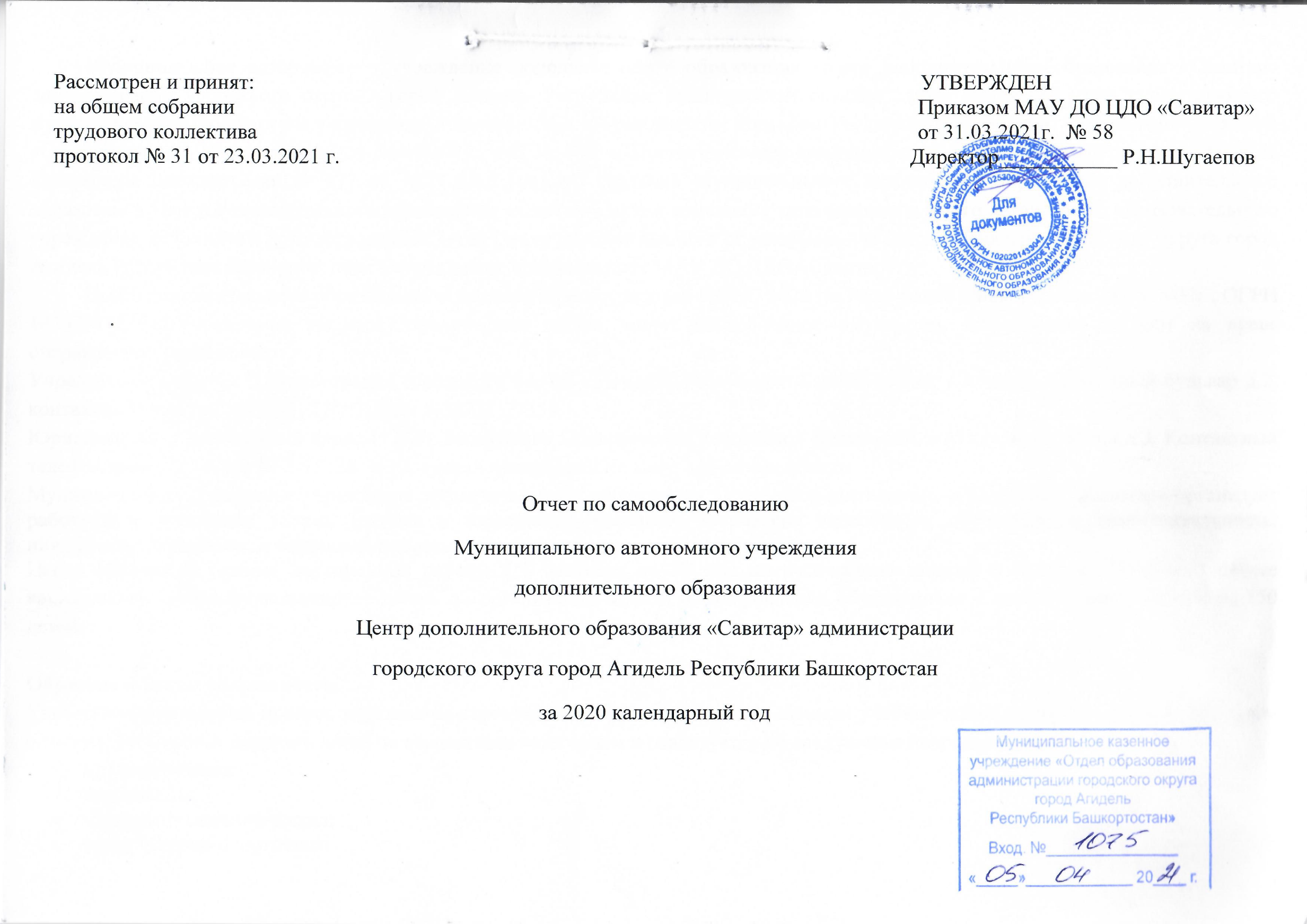 Муниципальное автономное   учреждение дополнительного образования Центр дополнительного образования «Савитар» администрации городского округа  город Агидель Республики Башкортостан создано путем изменения типа существующего муниципального бюджетного учреждения в соответствии с Гражданским кодексом Российской Федерации, Федеральным Законом «Об автономных учреждениях» от 24.09.2009 года № 747 и Постановлением администрации городского округа город Агидель Республики Башкортостан № 877 от 30.11.2015 года «О создании Муниципального автономного учреждения дополнительного образования Центр дополнительного образования «Савитар» путем изменения типа муниципального автономного образовательного учреждения дополнительного образования детей Центр дополнительного образования для детей «Савитар» городского округа город Агидель Республики Башкортостан». Сокращенное наименование: МАУ ДО ЦДО «Савитар».Центр дополнительного образования «Савитар» зарегистрирован ИФНС №29 по Республике Башкортостан 28.08.2002г., ОГРН 1020201433042.Учреждение является юридическим лицом, имеет обособленное имущество, закрепленное за ним на праве оперативного управления.Учредителем является Администрация городского округа г.Агидель Республики Башкортостан: г.Агидель, Цветочный бульвар д.2, контактный телефон 8(34731) 27492, факс 8(34731)27359.Юридический и фактический адрес:452920, Республика Башкортостан Российской Федерации, г.Агидель, ул. Мира д.3. Контактный телефон/факс: 8 (34731) 27-5-13; 28 -6-13, е-мейл zdoag@mail.ru, сайт: http://savitar-agidel.ru.Муниципальное автономное учреждение дополнительного образования Центр дополнительного образования «Савитар» организует работу с физическими лицами (детьми и взрослыми), развивает творческие способности обучающихся, самостоятельность, инициативу, стремление к самопознанию, самосовершенствованию и самореализации.Центр работает в режиме двухсменной работы с 1 сентября по 21 мая по расписанию занятий с 09.00 до 20.00 ч. В летнее каникулярное время функционирует лагерь по организации отдыха и оздоровления обучающихся с дневным пребыванием на 150 детей.  Образовательная деятельность.Учебно-воспитательный процесс учреждения строится на педагогически обоснованном учебном плане, который составлен с учетом оптимального уровня нагрузки детей по возрастным категориям и реализуется по следующим направленностям:художественнаятехническая;социально-педагогическая;физкультурно-спортивная;естественнонаучная;туристско-краеведческая.Функционировало 29 объединений. Количество детей в соответствии с книгой записи обучающихся – 648 человек. В связи с тем, что обучающиеся посещают несколько объединений, то численность обучающихся в соответствии со списочным составом объединений равно 816 человек. Организационная деятельность включает в себя учебный процесс, организацию и проведение детских досуговых массовых мероприятий различной направленности. Методическая деятельность направлена на методическое обеспечение образовательного процесса. Для достижения цели главной методической темы «Персонификация обучения как средство личностного развития обучающихся и удовлетворения их образовательных потребностей», определенной на учебный год, прошли педагогические советы педагогов дополнительного образования: «Утверждение годового плана на 2020-2021 год, планирование работы МАУ ДО ЦДО «Савитар» (сентябрь, 2020г.), «Успех каждого ребенка – залог высоких результатов» (декабрь, 2020г.).  Расписание занятий объединений составляется исходя из санитарно-гигиенических норм, интересов детей и родителей. Сроки учебного года устанавливаются с 1 сентября по 21 мая и составляют 35 учебных недель.
Итоговая аттестация обучающихся детских объединений проводится в конце учебного года по окончанию реализации педагогом образовательной программы (после 3-х и более лет обучения) и краткосрочных курсовых программ.Ежегодно создаются и обновляются нормативно-локальные акты, направленные на совершенствование образовательного процесса. Учреждение работает в соответствии с дополнительной общеобразовательной программой МАУ ДО ЦДО «Савитар» на 2020-2023 учебный год, годовым планом, учебным планом, календарным учебным графиком работы, ведется соответствующая документация. Проводятся регулярно педагогические советы, заседания  профсоюзного комитета, совещания при директоре.
Отношения Центра с обучающимися и их родителями (законными представителями) регулируются в порядке, установленным Уставом.Образовательная деятельность обеспечивается посредством реализации различных дополнительных общеобразовательных общеразвивающих программ. Основной упор в процессе обучения сделан на формирование у обучающегося общей культуры: нравственных, эстетических, познавательно-творческих, культурно-психологических и культурно-физических ценностей. Дополнительные общеобразовательные общеразвивающие программы полностью реализуются, соответствуют специфике УДО, обеспечивают интеллектуальное, творческое развитие личности обучающегося, способствуют духовно-нравственному совершенствованию, имеют практическую направленность, ориентированы на прогнозирование образования данной области. Учебный материал педагоги подбирали с учетом ступенчатости обучения.Первая ступень-формирование первых навыков творчества на основе положительной мотивации к знаниям (игровая форма преподавания).Вторая ступень - развитие базовых умений и навыков через активные формы познавательной, трудовой деятельности и игры, необходимые для занятий данным видом деятельности на третьем этапе обучения.Третья ступень - самостоятельное творчество, формирующее потребность в творческом восприятии мира и осмыслении себя в этом мире.Такая логика построения образовательного процесса создает условия для удовлетворения образовательных потребностей, как одаренных детей, так и проявляющих обычные способности.Управление качеством образования   не достижимо без мониторинга. На основании Положения о мониторинге качества дополнительного образования МАУ ДО ЦДО «Савитар» разработана программа мониторинга. В рамках этой программы проводится выявление и оценивание педагогических действий. При этом обеспечивается обратная связь, показывающая соответствие фактических результатов деятельности педагогической системы её конечным целям. Самое главное - правильно оценить степень, направление и причины отклонений; определить действительные результаты уровня учебно-воспитательного процесса; определить реальный уровень подготовки педагогических кадров к решению инновационных задач.Программа мониторинга реализуется на основе результатов Мониторинга освоения дополнительной общеобразовательной общеразвивающей программы и Мониторинга развития качеств личности обучающихся. Первый мониторинг реализуется дважды в течение учебного года (ориентировочно в декабре и мае). Результаты второго мониторинга руководители объединений подводят трижды:- в течение первых двух месяцев после комплектования и начала работы учебной группы (сентябрь, октябрь);- в конце первого полугодия (декабрь);- в конце учебного года (апрель, май).Таким образом, внедрение мониторинга качества образования будет способствовать дальнейшему развитию образовательного процесса Центра в целом, и каждого педагога в отдельности, а также, позволит разработать стратегический план деятельности. Результаты мониторинга показывают значительный рост успешности освоения детьми дополнительных общеобразовательных общеразвивающих программ к концу учебного года.Обновление Центра, которое произошло благодаря созданию технопарка, позволит создать среду успеха для становления и развития способностей личности к самоопределению, к самостоятельному успешному решению проблем в различных сферах жизнедеятельности на основе использования социального опыта, позволяющих личности стать субъектом собственного развития. Обучающиеся Детского технопарка в 2019 и 2020 годах стали победителями и призерами следующих мероприятий: международная олимпиада проекта compedu.ru «Зимний фестиваль знаний 2019», «Весенне-летний фестиваль знаний 2019», «Осенний фестиваль знаний 2019» международных –, 6 – 3 место, 2 - 2 место, 6 -1мест, Конкурс работ по информационным технологиям «КРИТ-2019»,- 12 (7 победителей, 5 призеров), Зональная олимпиада по истории авиации и воздухоплавания имени А.Ф.Можайского 1 место « Как уместить летательный аппарат в чемодан и зачем это надо?», Республиканская олимпиада по истории авиации и воздухоплавания имени А.Ф.Можайского 2 место « Как уместить летательный аппарат в чемодан и зачем это надо?», Всероссийская Олимпиада по информатике «Кэмпиду»-3  диплома 2 степени, Всероссийский конкурс «Большие вызовы» 1 место, в республиканском этапе, Робофест-2020, «Пульмометр» республиканский этап 1 место в номинации «Экология», Зональная олимпиада по истории авиации и воздухоплавания имени А.Ф.Можайского 1 место «Можно ли создать полностью невидимый самолет?» международная олимпиада проекта compedu.ru «Зимний фестиваль знаний 2020», «Весенне-летний фестиваль знаний 2020», «Осенний фестиваль знаний 2020» –24(6 -победителя, 18 -призеров), международный этап «Международной SCRATCH - олимпиады по креативному программированию 2020 года» диплом 2 степени, региональный этап «Международной SCRATCH - олимпиады по креативному программированию 2020 года» (2-победителя, 2-призера), Международная Олимпиада по информатике «Фоксфорд»-Диплом 1 степени, международная олимпиада по информатике «Бобер-2019» - Диплом 1 степени, международная олимпиада по информатике «ЗНАНИКА»- диплом 1 степени, международная Scratch-Олимпиады по креативному программированию 2020г. (межународный этап), международная образовательная олимпиада по информатике «ИКТ-компетентность» для школьников 5-6 классов в соответствии с ФГОС ООО на образовательном портале Минобр.орг – диплом3 степени, Международный Конкурс по информатике «Информационные модели», от проекта mega-talant.com – диплом 3 степени, Всероссийский дистанционный конкурс прикладного творчества «Пластилиновые фантазии» на сайте «Всероссийский центр информационных технологий «Уроки 21 века»- диплом 1 степени, всероссийский дистанционный конкурс прикладного творчества «Открытка Ветерану», посвященный 75-летию Победы   на сайте «Всероссийский центр информационных технологий «Уроки 21 века»- диплом 1 степени, Всероссийская Олимпиада по информатике «Кэмпиду»- 17 дипломов 1 степени, Всероссийский Конкурс «Мультмарафон» 4 диплома 1 степени, диплом 3 степени, Всероссийская Викторина «Парад мультцитат» - 4 диплома 1степени,. Республиканский Региональный Конкурс «Мультмарафон»	3 диплома 1 степени и 3 степени, Международная Scratch-Олимпиады по креативному программированию 2020г. - диплом 1 степени и диплом 3 степени.Отчет о целевых показателях эффективности деятельностиДетского технопарка на базе МАУ ДО ЦДО «Савитар» ГО г.АгидельВ МАУ ДО ЦДО «Савитар», осуществляющем образовательную деятельность по дополнительным общеобразовательным программам, внедрена целевая модель наставничества и реализуется программа «Плюс один» (рук.Аюпова Е.Ф.). Целью данной программы является обмен навыками и опытом, взаимная поддержка, работа над проектами. Задачи программы:  1) Перенять опыт друг у друга;   2) Развить навыки креативного мышления;   3) Научиться работать в паре.Форма наставничества: Ученик-ученик.Краткое содержание программы: взаимодействие ученик - одаренный ученик, в процессе которого происходит психологическая поддержка, раскрытие и развитие творческого потенциала наставляемого, совместная работа над проектом и т.д. Взаимодействие наставника и наставляемого ведется в режиме внеурочной деятельности: консультации по пройденным занятиям, отработка умений и навыков, устранение пробелов в знаниях наставляемого, беседа, знакомство с дополнительным материалом, помощь в подготовке к конкурсам, совместное участие в конкурсах и культурно-досуговой деятельности. Наставник способствует развитию чувств сопричастности, интеграции в сообществе, взаимодействии с ровесниками в объединении.В соответствии с приказом Министерства образования Республики Башкортостан «О проведении независимой оценки качества дополнительных общеобразовательных программ в Республике Башкортостан» (далее – НОК ДОП) от 7 июня 2019г. №727, для включения дополнительных общеобразовательных программ дополнительного образования детей в реестр образовательных программ персонифицированного финансирования на территории городского округа город Агидель Республики Башкортостан осуществляется проведение НОК ДОП. В качестве муниципальных экспертов по независимой оценке качества дополнительных общеобразовательных программ дополнительного образования детей с нашего учреждения были отобраны следующие педагоги дополнительного образования: Аюпова Евгения Фаниловна, Вырышева Елена Фанилевна, Спирина Валентина Александровна.В рамках Республиканского методического форума «Умные каникулы для учителей» на базе ГАУ ДПО ИРО РБ, состоялось мероприятие в форме онлайн- панельная дискуссия по теме: «Наставничество как эффективная технология творческого саморазвития личности: границы и возможности».  Доклад «Наставничество в дополнительном образовании в рамках реализации проекта «Билет в Будущее» представила педагог дополнительного образования объединений «Мультстудия» и «Алгоритм» МАУ ДО ЦДО «Савитар» Спирина В.А., в настоящее время и наставник по компетенции «Видеопроизводство» проекта «Билет в Будущее».В последние годы в связи с модернизацией российского образования в системе профориентации происходит поиск новых эффективных форм и методов содействия профессиональному самоопределению обучающихся. Наставничество является сложным и многогранным процессом. Понятие «наставничество» или «тьюторство» сегодня можно услышать в любой сфере жизнедеятельности и в дополнительном образовании также. Наставничество- это не только актуализированная методология, но и возрождение старой практики. Работа наставника, это индивидуальная работа или работа с группой обучающихся и нужно быть всегда готовым к нестандартным ситуациям и обладать способностью найти положительный выход из них. Поэтому необходимо обладать рядом качеств, таких как коммуникабельность, компетентность, толерантность и так далее.Наше учреждение вот уже третий год заявляет себя площадкой для проведения профессиональных проб «Билет в Будущее» в рамках федерального проекта "Успех каждого ребенка".В прошлом году наставники и обучающиеся приняли участие в Фестивале профессий», город Уфа.главной целью наставничества в проекте «Билет в Будущее» является создание условий для успешной профориентации обучающихся 6-11 классов в огромном мире профессий, где каждый день, как в живом организме клетки, добавляются и исчезают профессии.В этом двустороннем процессе наставничества растет и развивается не только подопечный, но и наставник.В учреждение имеются все технические, методические и кадровые условия для проведения профориентационных мероприятий.В этом году, перед тем как проводить профпробы,  Спирина успешно прошла курсы повышения квалификации наставников в Московском государственном психолого-педагогическом университете по программе «Проведение рефлексии профессиональных проб,  модели осознанности и целеустремленности у обучающихся 6-11 классов» Курсы очень  информационно-емкие и конструктивные, использование полученных практиков этих курсов, очень помогают  сегодня  Спириной В.А. организовывать   с ребятами рефлексию, при проведении различных форм проведения профпроб, а это  офлайн, онлайн,  и сейчас фестиваль проходитНа сегодняшний день уже более ста ребят из города Агидель посетили оффлайн мероприятия, то есть с посещением Детского Технопарка Центра дополнительного образования, где сами на новейшем оборудовании, с использованием современного программного обеспечения, почувствовали себя в роли режиссера, видео и звукооператора, аудио и видео монтажера, цветокорректора, осветителя и т.д. Ребята учились брать и давать интервью, фотографировались, записывали звук и видео.А также нашу онлайн-профпробу по компетенции «Видеопроизводство» посетили ребята из разных уголков нашей страны: Хабаровска, Москвы, Воронежа, Новочеркасска, Сочи, Павлово-Пассада и других.Для того чтобы принять участие в мероприятиях, а именно в профессиональных пробах проекта «Билет в будущее» подросткам и их родителям, необходимо было выполнить, согласно сценария участия, ряд организационных моментов. Инструкция прилагается. Многих останавливает, то, что во время регистрации необходимо предоставлять персональные данные в полном объеме.На протяжении своей истории содержание наставничества постоянно эволюционировало, но основные этапы наставничества все-таки сохранились, и Спирина В.А. старается использовать их в повседневной работе:«Я расскажу – ты послушай!»«Я покажу – ты посмотри!»«Сделаем вместе!»«Сделай сам – я подскажу!»«Сделай сам и расскажи, что сделал»Одно из правил наставничества. Это правильная мотивация! Покажите обучающемуся, насколько эффективно саморазвитие, объясните, что он учится для самого себя, для самосовершенствования.  Научите обучающего получать обратную связь от окружающих его людей, извлекая уроки из собственного опыта.Современный педагог заинтересован в освоении новых форматов педагогического наставничества, персонифицированного повышения квалификации в совместной образовательной деятельности, формирования своего имиджа и поднятие имиджа учреждения. Профессиональная проба   2020 года независимо от компетенции- это: Погружение в реальную профессиональную деятельность Живое общение с наставником Практическая проверка знаний и навыков, их оценка и самооценкаРефлексия полученного опыта и формирование отношения к компетенцииОсновные функции наставника, не только провести практическое мероприятие, но получить обратную связь для формирования цифрового профиля на платформе «Билет в будущее». В начале мероприятия проводиться первичная диагностика уровня субъектности профессионального выбора подростка, наставник, проанализировав полученные ответы на предложенные вопросы в устной или письменной форме, определяется с уровнем субъектности профессионального самоопределения у подростков, а уровни могут быть следующие Высокий уровень субъектности профессионального выбора, который характеризуется тем, что данная категория учащихся высоко мотивирована и в целом достаточно хорошо представляет себе ближайший путь профессионального развития. Средний уровень субъектности профессионального выбора, который оначает,что выбор профессии осуществляется подростком не самостоятельно, прежде всего, совместно с родителями. Выбор совместно с родителями является абсолютно нормальным, однако подросток должен понимать, что отвечать за сделанный выбор ему придётся самому. Низкий уровень субъектности профессионального выбора, это когда подросток не может самостоятельно осуществить профессиональный выбор. Он не может определить направления профессионального выбора, не может наметить необходимых действий для получения нужной информации, затрудняется в определении ближайшего шага, не вступает в коммуникацию с наставником по поводу своей ситуации профессионального самоопределения. Наставнику важно понять причины сложившейся ситуации. Следующий шаг работы наставника с профессиональным выбором подростка, это рефлексия ситуации профвыбора, для этого в соответствии с уровнем субъектности необходимо решить следующие задачи: для низкого уровня субъектности помочь сформировать базовые представления об увлечениях, интересах и знаниях о профессии из профпробы;с подростком у которого средний уровень субъектности, необходимо поговорить о ситуации выбора, о профессии, факторах и критериях выбора, необходимых знаниях;ну а у подростка у которого высокий уровень субъектности задача наставника расширить представления о профессии и отрасли, к которой она относится, достроить с подростком траекторию обучения профессии, сформулировать краткосрочные и долгосрочные цели освоения профессии.Спирина: «При этом независимо от уровня субъектности подростка, рефлексию следует начинать с обсуждения эмоционального отклика на полученный опыт в результате прохождения профпробы. Многие ребята, скептически придя на профпробу, были просто неузнаваемы в конце мероприятия, открывались, раскрепощались. Я считаю, что мероприятия подобного направления, обязательно оставят свой след в душах ребят, а самое главное, они задумаются о своем будущем профессиональном пути, о котором многие считают,что думать рано, но профпробы поэтому и проводятся с 6 по 11 класс, чтобы обучающиеся, как можно раньше определились со своим профессиональным вектором. Что, несомненно, отразится на будущей жизни сегодняшних подростков»Организация рефлексии, повышение осознанности выбора, целеполагание – важнейшие механизмы работы наставника с профессиональным выбором подростка.Поэтому при организации рефлексии, наставнику необходимо уметь определять и учитывать уровень субъектности подростка, Выяснить влияние окружения на профессиональный выбор подростка, отношение к его выбору профессии в семье,Необходимо выявить компоненты осознанности подростка (его ценности, интересы, способности, экономические условия, стиль жизни, знания про сферу компетенции, обращая внимания на противоречия между компонентами осознанности), и только повысив уровень осознанности профессионального выбора подростка, можно приступать к работе с целепологанием подростка: выяснение целепологания и постановка цели. В ситуации профессионального самоопределения существует два типа целей первый тип это, повышение собственной осознанности подростка относительно себя, своих интересов, склонностей или относительно профпробы, чтобы сделать или уточнить или проверить профвыбор. И второй тип цели, это продвижение по уже выбранной траектории профессионализации (включая обучение, сдачу экзаменов и т.п) в рамках уже существующего профвыбора)Таким образом, организация рефлексии, повышение осознанности выбора, целеполагание – важнейшие механизмы работы наставника с профессиональным выбором подростка.Для того, чтобы работа, организуемая наставником, была именно рефлексией, а не просто разговором о произошедшим и не анализом или исследованием устройства событий, он должен понимать два непреложных требования к рефлексии: • рефлектировать можно только свою деятельность, чужую деятельность можно понимать, исследовать, анализировать, но не рефлектировать; • рефлектировать деятельность может только её субъект, т.е. тот, кто задаёт и удерживает её целостность.В качестве ожидаемых результатов от профпробы на индивидуальном уровне для обучающегося - участника проекта "Билет в будущее":мотивация - активное включение обучающихся в процесс самоопределения, пробуждение у них интереса к самостоятельному изучению спектра потенциальных профессий и средств их освоения;информирование, практическое знакомство участников с многообразием профессионального мира; повышение качества участия родителей и наставников в формировании профессионально-образовательной траектории обучающихся. Федеральный проект «Билет в будущее» предлагает нестандартный подход реализации профориентационной работы. Он объединяет детей, родителей и образовательные организации. Для нас важно, чтобы наши дети сделали правильный выбор и любили свою будущую профессию. Поэтому на следующий год, наш детский технопарк, имея отличное оборудование и оснащение, предложит ребятам для ознакомления больше компетенций на период проведения профпроб. Таким образом, можно сделать выводы: наставничество – процесс трудоемкий!  И даже возможно, совершая типичные ошибки наставничества, польза от наставничества неоценимая, это и: получение нового опыта общения и новых знаний, КПК;систематизация имеющего опыта;возможность увидеть новые пути решения типовых задач;получение огромного удовольствия от общения с молодыми коллегами и подрастающим поколением;получение огромного удовольствия от прогрессирующей результативности работы своих подопечных.В соответствии с приказом №109 от 30.09.2019г. было разработано Положение о творческих группах по образовательным направлениям педагогов дополнительного образования МАУ ДО ЦДО «Савитар». По мере необходимости, педагоги могут работать, объединившись в творческие группы.В рамках федерального проекта по ранней профориентации «Билет в будущее» с 16 по 25 ноября 2020 года в Детском Технопарке при МАУ ДО Центр дополнительного образования "Савитар" была продолжена организация и проведение Профпроб по компетенции "Видеопроизводство".
Занятия по организации работы с аудио и видеоаппаратурой, программным обеспечением по монтажу видео, знакомство с рядом профессий связанных с видеопроизводством проводила наставник Спирина В.А. В рамках профпробы ребята посетили студию звукозаписи, оснащенную современным оборудованием и программным обеспечением, где на практике записывали и редактировали озвучку (рук. Шавалиев И.М.)
Ребята познакомились с новыми терминами и понятиями, связанными с видеопроизводством. Обсудили правила съёмки и монтажа видео с использованием различных приемов склейки. На примерах разобрали приемы склеек. Познакомились с возможностями программы монтажа по вопросам: цветокоррекции, стабилизации, цензуры (размытие части кадра), добавления и редактирования титров, с правилами и техническими характеристиками сохранения видео.
На практической части профпробы, ребята с нескрываемым интересом применяли полученные знания, осваивая технику фото и видеосъёмки (фотоаппараты, видеокамера, веб-камера, камеры мультстанков), используя хромакей (зеленый экран в виде фона), учились правильно выставлять освещение на площадке. 
Вот как прокомментировали ребята Профпробы педагога-наставника Спириной В.А.: «На занятии я узнала много нового и интересного о профессиях, связанных с видеопроизводством, я попробовала себя в роли видео и звукооператора, мультипликатора, но больше всего мне понравилось монтировать видео, это так здорово из отснятых фрагментов видеомонтажер собирает готовый фильм, сюжет для передачи, видеоролик для YouTube, и т.д. Профессия монтажер видео – востребованная и перспективная. Специалисты по видеомонтажу работают на телевидении или в киностудиях. Но, так как я с профессией почти определилась, то видеопроизводство для меня может стать отличным хобби. Мероприятие мне очень понравилось, и я еще серьезнее задумалась о выборе будущей профессии».Наряду с достигнутыми позитивными результатами в развитии Центра остается ряд задач, требующих решения: -  привлечение обучающихся в детский технопарк, увеличение процента детей по городу, вовлеченных в техническое творчество;- сохранность контингента обучающихся;- увеличение перечня платных услуг;- продолжать работу в области проекта «Билет в будущее» (охват других компетенций); - обеспечить участие обучающихся в движении «JuniorsSkils»; - обеспечить участие в научно-исследовательских работах. Приложение № 5Показатели
деятельности Муниципального автономного учреждения дополнительного образованияЦентра дополнительного образования «Савитар» городского округа город Агидель Республики Башкортостан,подлежащей самообследованию.
(утв. приказом Министерства образования и науки РФ от 10 декабря 2013 г. N 1324)Аналитическая записка к отчету по показателям деятельности (результаты самообследования)Муниципального автономного учреждения дополнительного образованияЦентр дополнительного образования «Савитар»городского округа город Агидель Республики Башкортостан. Общая численность обучающихся на отчетный период с 01.01.2020 г. по 31.12.2020 г. составила 816 человек. По сравнению с прошлым годом этот показатель увеличился на 41 человек (в 2019 г.-775 чел.): уменьшилось количество обучающихся дошкольного возраста (3-7 лет). Если в прошлом году показатель был равен 167 чел., то в этом учебном году их количество 126 чел. Чуть больше стало число детей младшего школьного возраста (7-11 л.) – с показателя 348 человек в 2019 г. возросло до 378 человек. Также увеличилось количество детей среднего школьного возраста (11-15л): было 163ч., стало 201 человек; старшего школьного возраста (15-17л.): от 97 человек возросло до 111 человек. В отчетный период были лишь платные услуги по пошиву и ремонту одежды, платных образовательных услуг реализовано не было. Уменьшилась численность обучающихся, занимающихся в 2-х и более объединениях. Если в прошлый отчетный период было 309 обучающихся, то в этот период численность составляет 262 человека. Это положительная динамика, так как детей, занимающихся в одном только объединении, стало больше.  Численность обучающихся с применением дистанционных образовательных технологий, электронного обучения равно 98 %, данная форма работы была организована в период пандемии с 06 апреля 2020 года до конца июня 2020 года. По итогам было проведено 556 онлайн-занятий и 707 электронных кейсов. В этот отчетный период были выявлены 11 обучающихся по образовательным программам для детей с выдающимися способностями.  В прошлом году этот показатель был равен также 11. Благодаря реализации программ индивидуального обучения есть положительная динамика. Численность обучающихся с ограниченными возможностями здоровья и детей-инвалидов, посещающих занятия объединения «Надежда– 24 человека.  Списочный состав детей-инвалидов, с которыми проводится работа в течение года, с приглашением на мероприятия, поздравлением с праздниками - 68 человек (в прошлом году 58 человек). Работа с «особенными детьми" проводится в объединении «Надежда» (Руководитель: Закирова Л.М) и объединение «Развивайка» (рук.Аботина Э.Я.). Также с этой группой детей работает учитель-логопед Потапова Надежда Ивановна. Количество детей-сирот, детей, оставшихся без попечения родителей в отчетном году 20 человек, в прошлом году эта цифра была равна 15. Число детей, попавших в трудную жизненную ситуацию и занимающихся в объединениях Центра – 19 чел., (2019 г. – 16 чел.). Все эти показатели дают численность обучающихся по образовательным программам,  направленным на работу с детьми с особыми потребностями в образовании, которая в текущем году составляет 63 человека.   Численность обучающихся, занимающихся учебно-исследовательской, проектной деятельностью равна 1 человеку. («Изобретатель» - рук.Шугаепов Р.Н.). Количество обучающихся, принявших участие в массовых мероприятиях (конкурсы, соревнования, фестивали, конференции) составило 358 человек.   Если говорить о численности победителей и призеров массовых мероприятий на всероссийском и международном уровнях, здесь положительная динамика: на всероссийском – от 22 чел. увеличилось до 32; на международном уровне было 21 стало 32. Численность участвующих в образовательных и социальных проектах - 6 человек на региональном уровне. Данный проект «Вести в каждый дом» тиражом 100 штук в месяц реализует детское движение «Союз друзей» (рук. Кутлиева Ю.О.). Количество массовых мероприятий, проведенных образовательной организацией на муниципальном уровне уменьшилось. Причина – пандемия.  Общая численность педагогических работников 17 человек. Численность педработников, имеющих высшее образование составляет 12 человек, тогда как в прошлом году было также 12; численность педагогических работников, имеющих высшее образование педагогической направленности -12; численность педагогических работников, имеющих среднее профессиональное образование, если было 3, то теперь 5 человек, число педработников, имеющих среднее профессиональное образование педагогической направленности 4 чел. Число педагогических работников, которым по результатам аттестации присвоена квалификационная категория: высшая -  6 педагогов (было 4 педагога); первая - 5 педагогов (было – 4). Общая же численность /удельный вес численности педагогических работников, которым по результатам аттестации присвоена квалификационная категория в общей численности педагогических работников составляет 11 человек (показатель прошлого года – 8).  Численность педагогических работников, педагогический стаж которых до 5 лет – 2 человека, в прошлом году показатель был равен 4. Педагогические работники с педагогическим стажем свыше 30 лет  - 5 человек, прошлогодний показатель – 2. Число педработников в возрасте до 30 лет (без изменений) и число педработников в возрасте от 55 лет было 4 чел., стало 6 человек. Количество педагогических работников, прошедших за последние 5 лет повышение квалификации/ профессиональную переподготовку по профилю педагогической деятельности составляет 17 человек. Профессиональную переподготовку по профилю педагогической деятельности прошло 10 человек. Специалистов, обеспечивающих методическую деятельность образовательной организации 2 человека. Количество публикаций, подготовленных педагогическими работниками образовательной организации за отчетный период выросло до 12 единиц. Свои публикации и разработки педагоги дополнительного образования выкладывают на ведущих образовательных порталах, таких как «Инфоурок.ру», «Videouroki.net». Количество учебных классов – 21 (15+6 уч.кабинетов детского технопарка), 1 спортивный зал.  Число обучающихся, которым обеспечена возможность пользоваться широкополосным интернетом 207 человек, что составляет 25,4 % от общей численности обучающихся.                             Директор МАУ ДО ЦДО «Савитар»                                                                                               Р.Н.Шугаепов№п/пДетское объединениеКол-во групп1Дополнительная общеобразовательная  общеразвивающая программа художественной направленности «Акварель»42Дополнительная общеобразовательная  общеразвивающая программа художественной направленности «Фольклор Энжеляр»23Дополнительная общеобразовательная  общеразвивающая программа художественной направленности «Жемчужина»24Дополнительная общеобразовательная  общеразвивающая программа художественной направленности «Хрустальная капель»35Дополнительная общеобразовательная  общеразвивающая программа художественной направленности «Рукодельница»26Дополнительная общеобразовательная  общеразвивающая программа художественной направленности «Основы игры на курае»17Дополнительная общеобразовательная  общеразвивающая программа художественной направленности «Лови Ритм»28Дополнительная общеобразовательная  общеразвивающая программа физкультурно-спортивной направленности «Каратэ Киокусинкай»29Дополнительная общеобразовательная  общеразвивающая программа физкультурно-спортивной направленности «Юные патриоты»210Дополнительная общеобразовательная  общеразвивающая программа физкультурно-спортивной направленности «Шахматы»111Дополнительная общеобразовательная  общеразвивающая программа физкультурно-спортивной направленности «Рукопашный бой Джиу-джитсу»412Дополнительная общеобразовательная  общеразвивающая программа физкультурно-спортивной направленности «Баскетбол»113Дополнительная общеобразовательная  общеразвивающая программа физкультурно-спортивной направленности «Витязи»114Дополнительная общеобразовательная  общеразвивающая программа физкультурно-спортивной направленности «Королевская пешка»115Дополнительная общеобразовательная  общеразвивающая программа социально-педагогической направленности «Надежда»4  16Дополнительная общеобразовательная  общеразвивающая программа туристско-краеведческой направленности «Юные туристы»2177Дополнительная общеобразовательная  общеразвивающая программа естественнонаучной направленности «Развивайка»218Дополнительная общеобразовательная общеразвивающая программа естественнонаучной направленности «Радуга. Разноцветная планета»519Дополнительная общеобразовательная общеразвивающая программа естественнонаучной направленности «Мои первые проекты»120Дополнительная общеобразовательная общеразвивающая программа естественнонаучной направленности «Тайны русского слова»121Дополнительная общеобразовательная  общеразвивающая программа технической направленности «Изобретатель»122Дополнительная общеобразовательная  общеразвивающая программа технической  направленности «Инфомир»523Дополнительная общеобразовательная  общеразвивающая программа технической направленности «Elekom - конструирование»124Дополнительная общеобразовательная  общеразвивающая программа технической направленности «Авиамоделирование»225Дополнительная общеобразовательная  общеразвивающая программа технической направленности «Алгоритм»326Дополнительная общеобразовательная  общеразвивающая программа технической направленности «Робототехника»427Дополнительная общеобразовательная  общеразвивающая программа технической направленности «Мультстудия»328Дополнительная общеобразовательная  общеразвивающая программа технической направленности «ЮнКор»129Дополнительная общеобразовательная  общеразвивающая программа технической направленности «Творческая мастерская»2Всего65Вид мониторингаСрок сдачи мониторингаСрок сдачи мониторингаВид мониторингаДекабрь – месяц (2020г.)Май – месяц (2021г.)Мониторинг освоения дополнительной общеобразовательной общеразвивающей программы      53,36 %Вид мониторингаСрок сдачи мониторингаСрок сдачи мониторингаСрок сдачи мониторингаВид мониторингаСентябрь – Октябрь (2020г.)Декабрь (2020г.)Апрель – Май (2021г.)Мониторинга развития качеств личности обучающихся       48,06 %    61,41%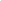                                                                               Сравнительный анализ победителей и призеров                                                                                конкурсов и мероприятий на плановый период                                                                                             с 01.01.2020 г. по 31.12.2020 г.                                                                Участие в городских, республиканских, всероссийских, международных                                                                                                конкурсах и соревнованиях                                                                                  на период с 01.01.2020 г. по 31.12.2020 г.Международные конкурсы – 2020 годОлимпиада проекта compedu.ru «Зимний фестиваль знаний 2019» по информатике «Алгоритм» Январь 2020г.Конкурс «Бобер-2019» «Алгоритм» Январь 2020г.Олимпиада «Scratch» Алгоритм» февраль 2020г.Олимпиада по информатике «Алгоритм» март 2020г. Конкурс по информатике «Информационные модели», от проекта mega-talant.com «Алгоритм» март 2020г. Олимпиада проекта Compedu.ru «Весенне-летний фестиваль знаний- 2020» по информатике объединение «Алгоритм»,04.2020г.Конкурс хореографического искусства «В ритме танца 2020» объединение «Жемчужина» 30.11.2020г.Международный проект videouroki.net олимпиада по информатике «Алгоритм» ноябрь 2020г. Конкурс "Радуга талантов" объединение «Рукодельница» ноябрь 2020г. Олимпиада по информатике «Дешифратор» «Алгоритм» декабрь 2020г.Международная олимпиада «Ребус». Объединение «Алгоритм» декабрь 2020г.Международный конкурс для учащихся и студентов "Права человеканашими глазами" объединение «Алгоритм»15 июля — 17 декабря 2020Международный конкурс «Ребус» объединение «Алгоритм» декабрь 2020г.  Всероссийские конкурсы – 2020 годКонкурс «Мультмарафон» объединение «Алгоритм , «Инфомир» январь 2020г.Конкурс для детей и молодежи «Творчество и интеллект» февраль 2020г. Викторина «Парад мультцитат». Объединение «Мультстудия» март 2020г.IV открытый фестиваль мультипликации мультфестиваля «Волшебный мир» объединение «Мультстудия» Март 2020г.Конкурс технического моделирования и конструирования «Конструктор – мир моих фантазий». Объединение «Мультстудия». Конкурс военной песни «Аты-баты, шли солдаты» к 75-летию Победы объединение «Хрустальная капель» март 2020г. Конкурс "Умнотворец" апрель 2020г. Конкурс   декоративно-прикладного творчества "Открытка Ветерану", посвященного 75-летию Победы. Объединение «Алгоритм» май 2020г.Конкурс «Мультмарафон». Объединение «Мультстудия» май 2020г. Олимпиада "Эколята - молодые защитники природы" объединение «Алгоритм», ноябрь 2020г. Всероссийская олимпиада «Круглый отличник» в номинации «Информатика 10 класс» объединение «Алгоритм», 30.11.2020г.Межрегиональные конкурсы – 2020 год.«Scratch олимпиада по креативному программированию 2020» объединение «Алгоритм», март 2020г. Зональные конкурсы – 2020 год.Фестиваль по шахматам и шашкам «Новогодние семейные годы 2020» объединение «Шахматы» Январь 2020г.Конкурс «Арт-дизайн 2020» объединение «Акварель» февраль 2020г.Конкурс дизайнерских проектов для обучающихся учреждений дополнительного образования детей «АРТ-дизайн 2020» (PRO-design) объединение «Инфомир» май 2020г. Республиканский конкурс рисунков «Пусть дружат на планете — водители и дети!»  объединение «Акварель» с 25 сентября до 23 октябряРеспубликанский конкурс профессионального мастерства педагогических работников учреждений дополнительного образования технического профиля «Лучшие практики дистанционного обучения» объединение «Алгоритм», ноябрь 2020г.Конкурс "Моя маска" объединение «Творческая мастерская» декабрь 2020г.Взаимосвязь со школами осуществляется по различным направлениям деятельности:- сетевое взаимодействие учреждения и ОУ по организации внеурочной деятельности через реализацию дополнительных общеобразовательных общеразвивающих программ;- организации интеллектуальных, спортивно-массовых и праздничных мероприятий для обучающихся школ;- участие школьников в акциях детского движения «Союз друзей» и мероприятиях МАУ ДО ЦДО «Савитар».Кадровое обеспечение.Над реализацией поставленных целей и задач работает творческий профессиональный педагогический коллектив: 23 сотрудникаучреждения из которых:12 педагогов дополнительного образования;3 человека - административный персонал;3 человека -  учебно-вспомогательный и обслуживающий персонал;5 человек – прочие педагогические работники; Также реализуют программы 8 внешних совместителей. 6 основных педагогов дополнительного образования реализуют по две дополнительные общеобразовательные общеразвивающие программы (Спирина В.А., Бекесова Л.Р.). 2 основных педагогов дополнительного образования реализуют по 3 дополнительные общеобразовательные общеразвивающие программы (Ибрагимов А.Н., Биксаев Ш.И.).Качественный состав педагогических работников, реализующих дополнительные общеобразовательные общеразвивающие программы (17 основных педработников (12 ПДО +5 др.работники) и 8 внешних совместителей):Образование:высшее – 19 чел. (12 чел. – основных педагогов; 7 чел. – внешних совместителей);начальное профессиональное – 1 чел. (основной педагог Воробьев А.Г.);среднее специальное -  5 чел. (4 чел. – основных педагога; 1 чел. – вн.совместитель).Квалификационная категория:высшая категория- 13 чел. (6 чел. – основные педагоги; 7 чел. – внешних совместителей);первая категория – 5 чел. – основные педагоги;без категории - 7 чел. (6 чел. – основные педагоги; 1 чел. – внешний совместитель);Педагогический стаж:менее 2-х лет- 1 чел. (основной);от 2 до 5 лет – 1чел. (основной);5-10 лет – 3 чел. (3 чел. – основные педагоги);10-20 лет – 7 чел. (4 чел. – основн.педагоги; 3 чел. – внеш.совместители);20 и более -  13 чел. (8 чел. – основн.педагоги; 5 чел. – внешн.совместители).Качественно улучшилась работа с педагогическими кадрами. За прошедший год повысили уровень своей квалификациина проблемных курсах 11 педагогических работников.В соответствии с требованиями профессионального стандарта педагог дополнительного образования Бекесова Л.Р.в 2020 учебном году завершила обучение по профессиональной переподготовке:Бекесова Л.Р. (17.09.2019г.- 15.01.2020г.) «Педагогика дополнительного образования детей и взрослых» в объеме 600 часов(ООО «Инфоурок» г.Смоленск).На соответствие занимаемой должности в отчетный период был аттестован 1 педагогический работник в должности «методист» - Кадырова Л.И. 1 педагог дополнительного образования (внешний совместитель) Яхина С.Г. прошла аттестацию на подтверждение высшей квалификационной категории (декабрь, 2020г.).Рассматривая педагогический коллектив в целом, можно отметить его профессионализм, трудоспособность, ответственность, целеустремленность. Об этом свидетельствуют следующие результаты: Работа с родителями.Целенаправленная работа проводится с родителями по вопросам детско-родительских отношений, формированию самооценки ребенка, раскрытию творческих способностей. На общих родительских собраниях обсуждены темы: «Организация учебного процессав МАУ ДО ЦДО «Савитар»  в новом учебном году»; «Навигатор дополнительного образования. Запись в объединения». Помимо этого, педагоги проводят родительские собрания внутри своих объединений. В этом учебном году работа с родителями проходила как в очной форме, так и через онлайн-общение. Затронуты вопросы дистанционного обучения в период пандемии.Ежеквартально родители участвуют в анкетировании по удовлетворенности качеством предоставляемых образовательных услуг Центра «Савитар».  Постоянно обновляется информационный стенд «Внимание, родители». Во время каникул каждым педагогом дополнительного образования проводятся каникулярные мероприятия. Реализация задач поддержки семей, воспитывающих детей с ограниченными возможностями здоровья, социальной адаптации детей проводится через включение их в учебно-воспитательную и культурно - досуговую деятельность учреждения. Для этого продолжает функционировать объединение «Надежда» (рук.Закирова Л.М.) и объединение «Развивайка» (рук.Аботина Э.Я.). В работе с детьми-инвалидами, педагоги применяют игровые, коммуникативные технологии. Информационно-методическая работаРабота методической службы осуществлялась в соответствии с программой развития. Основные направления методической работы: учебно-методическое, научно-методическое, информационно-методическое, психолого-педагогическое обеспечение учебно-воспитательной деятельности. Деятельность методической службы направлена на решение следующих задач: внедрение новых образовательных технологий в учебно-воспитательный процесс, разработка мониторинговой системы оценки качества обучения и воспитания, регистрация всех дополнительных общеобразовательных общеразвивающих программ на портале «Навигатор дополнительного образования».В этом году продолжена работа по заполнению электронных журналов в системе «Дневник.ру».Центр подключен к сети Интернет. Информационно-техническое оснащение позволяет проводить занятия в объединениях по современным технологиям и проводить мероприятия Центра на высоком уровне. Функционирует официальный сайт учреждения, своевременно размещается информация о проведенных мероприятиях, имеется страничка в социальной сети vkontakte.ru, инстаграммгде размещается информация о деятельности Центра. Крупные мероприятия транслируются в режиме прямого эфира, печатаются в СМИ («Огни Агидели», «Республика Башкортостан»).Оказание дополнительных платных услуг.На основе запросов родителей (законных представителей) платные услуги реализуются в соответствии с утвержденным перечнем.Воспитательная деятельность.Воспитательная деятельность осуществляется, согласно плану мероприятий, включенных в годовой план. Во время каникул педагоги работают по плану каникулярных мероприятий.Проводятся плановые тематические воспитательные мероприятия в рамках акций, месячников, такие, как городская акция «Внимание - дети!», акция ко Дню Защитника Отечества, акция «Всемирный день ребенка», акция ко Дню суверенитета Республики Башкортостан «Я и моя Республика», акция ко Дню учителя. Обучающиеся объединений «Акварель» (рук.Аюпова Е.Ф.), «Рукодельница» (рук.Бекесова Л.Р.), «Творческая мастерская» (рук.Бекесова Л.Р.) активно выставляют свои работы на выставках декоративно-прикладного творчества всех уровней. Проводится информационная и разъяснительная работа по профилактике наркомании, алкоголизма и табакокурения. Обучающиеся активно принимали участие в акциях детского движения «Союз друзей».Пристальное внимание уделяется детям из семей, оказавшихся в трудной жизненной ситуации. Постоянно обновляется банк данныхдетей и подростков, состоящих на учете в КДН.  По итогам 1 квартала 2020 года объединения дополнительного образования МАУ ДО ЦДО «Савитар» городского округа город Агидель РБ посещало 12 обучающихся. По итогам 2 квартала 2020 года в связи с пандемией наше учреждение работало в дистанционном режиме, занятия для обучающихсяпроводились в онлайн-режиме, либо с использованием кейс-технологий. Количество обучающихся оставалось неизменным.В объединении «Радуга. Разноцветная планета» (рук.Ахматянова И.Р.) в были проведены беседы «Компьютер-друг или враг» (17.01.2020г.), «Как я провел зимние каникулы» (10.01.2020г.).11.02.2020г. – проведена индивидуальная профилактическая беседа «Что такое вежливость» с целью рассказа о том, что такое вежливые слова, воспитать уважение к взрослым и сверстникам.19.02.2020г. - проведена индивидуальная профилактическая беседа «Как справиться с плохим настроением, раздражением,обидой» (знакомство с понятием «настроение», наглядными образами, символизирующими разные настроения).Минязев Денис как активист детского движения «Союз друзей»:12 февраля 2020г. участвовал в подготовке к акции «С любовью» по изготовлению сердечек; 17 февраля участвовал в акции по раздаче светоотражающих браслетов, памяток на встрече с инспектором ГИБДД; в период с 5 по 11 марта 2020г. принял участие в подготовке к акции «Подарок ветеранам» по изготовлению цветков розы. Каждый педагог дополнительного образования ведет работу с этими детьми либо как дневник, фиксируя всю его деятельностьна занятиях, либо в формате электронного портфолио. В мае-месяце в объединении «Радуга. Разноцветная планета» в режиме онлайн-занятий проведены беседы: «Ребенок и компьютер» (06.05.2020г.), «О безопасности детей в летний период» (14.05.2020г.), «Игры, которые можно провести дома»(18.05.2020г.). Педагог дополнительного образования Вырышева Елена Фанилевна активно ведет работу как с детьми, так и с родителями, приглашая их принять участие в совместных онлайн-занятиях, тем самым привлекая интерес родителей к участиюв творческой деятельности ребенка. М Д, активист детского движения «Союз друзей» (рук.Кутлиева Ю.О.) в периодс 6 по 16 апреля принял участие в онлайн-акции «Счастье жить». В рамках месячника пожарной безопасности 18 мая А Р (объединение «ЮнКор») приняла участие в онлайн- беседе "Пожарная безопасность".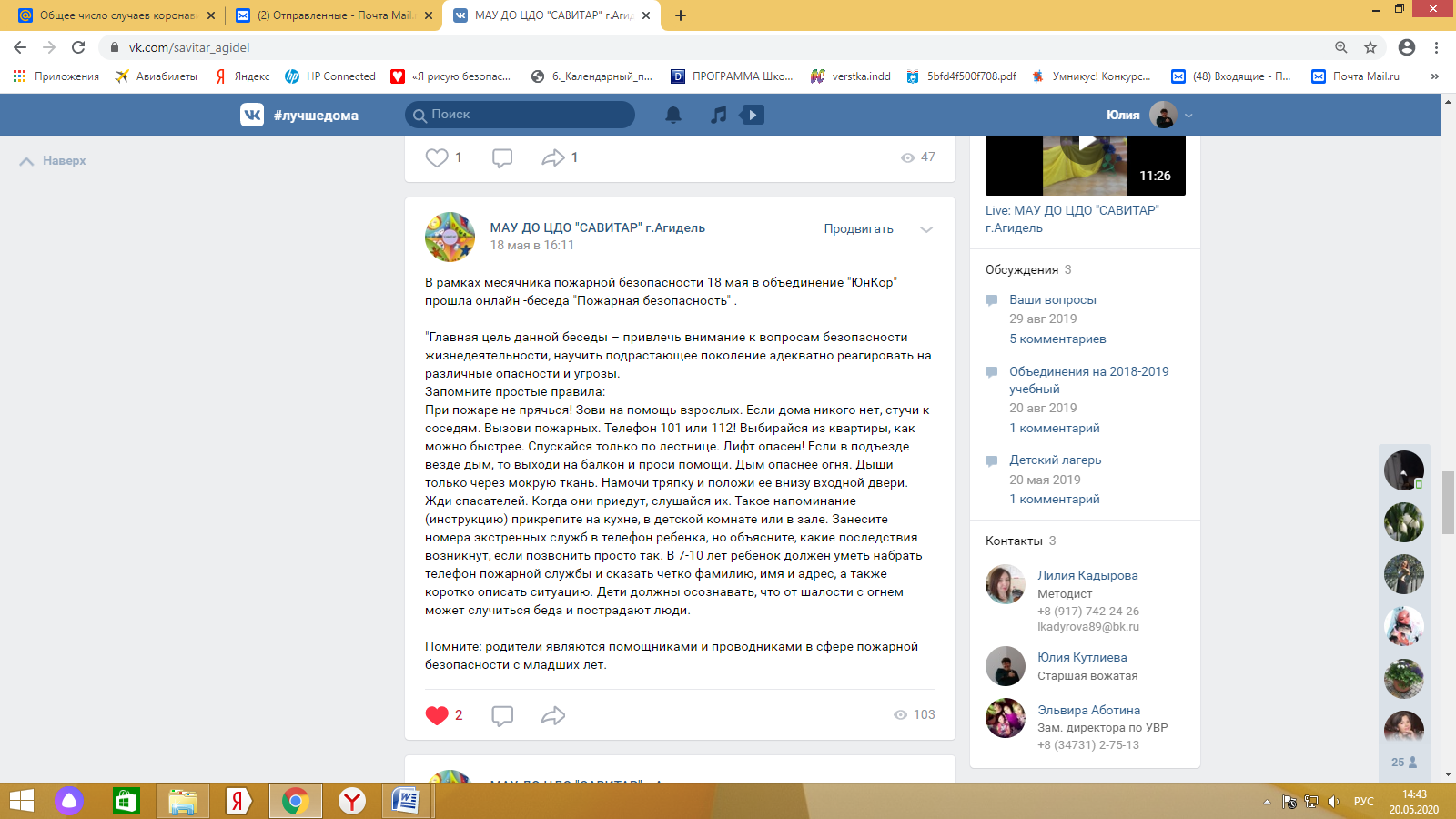 По итогам 3 квартала 2020 года многие из ребят, ранее посещавших объединение, были переведены на 2 и 3 года обучения. Работа с ними продолжается в обычном режиме. Педагоги строго контролируют их посещаемость, в случае непосещенияребенком объединения связываются с родителями (законными представителями). 11 сентября прошли занятия, посвященныеДню Национального костюма, 8-9 октября прошли занятия с посещением комнаты патриотического воспитания, приуроченнойко Дню Республики. Ежемесячно педагогами дополнительного образования заполняются дневники по каждому ребенку, состоящемуна учете. По итогам 4 квартала 2020 года с детьми, состоящими на учете и посещающими объединение «Радуга. Разноцветная планета» 11.11.2020г. в дистанционном формате были проведены беседы «Развитие самостоятельностиу ребенка»; 19.11.2020г. – «Мир ценностей современного человека»; 20.11.2020г. - «Ласковые слова для мамы».Х М Р обучается в объединении «Акварель» с 2018 года. В 2020 -21 учебном году была переведена натретий год обучения. Ребенок активно вовлечен в деятельность объединения. Занятия не пропускает. За сентябрь – октябрь месяц приняла участие в таких мероприятиях как:- выставка Центра дополнительного образования «Савитар» «Хоровод осенних листьев»; - мероприятие «День народного костюма»- Мероприятие «Башкортостан - мой край родной!». Фрагменты занятия представлены в видеоматериале по ссылке. https://vk.com/video-163845784_456239099?list=432613c3dbff5edae0 Регулярно проводятся воспитательно-профилактические беседы с матерью солиста объединения «Фольклор Энжеляр» - Н Э. Прошли встречи 8.12.2020г.,12.12.2020г.,15.12.2020г.  - совместные прогулки и обсуждение проблем, их решение. Посещение выставки (Образ Матери в искусстве 4.12.2020г.)По результатам проведенной профилактической работы считаем, что необходимо продолжить работу в данном направлении с семьей.В Центре для проведения занятий объединений имеется 21 оборудованных учебных кабинетов, малый спортивный зал.В мае 2018 года Центр «Савитар» стал одним из победителей Гранта на создание детского Технопарка. В настоящее время техническое направление реализуется в Детском технопарке.Проведены работы по благоустройству территории, по противопожарной безопасности учреждения. Регулярно проводитсяпроверка учебных кабинетов по соблюдению правил СанПин(а), охраны труда, техники безопасности, пожарной безопасности. Обеспечение безопасности образовательного процесса.В учреждении дополнительного образования МАУ ДО ЦДО «Савитар» директором Шугаеповым Р.Н. назначены уполномоченные лица по ГО и ЧС, ответственный по охране труда и пожарной безопасности, которые координируют работу учреждения в данном направлении, организуют взаимодействие с территориальными органами ОВД. В ЦДО «Савитар» разработаны планы мероприятий по предупреждению и пресечению террористических проявлений, проведению инструктажей и тренировок в сфере антитеррористической деятельности, другая планирующая и организационно-распорядительная документация. Руководитель и ответственные лица контролируют выполнение организационно-профилактических мероприятий, выявляют нарушения в антитеррористической защищённости образовательного учреждения, проводят разъяснительную работу среди участников образовательного процесса. Организован пропускной режим для недопущения проникновения посторонних лиц на территорию, в служебные и учебные помещения. Пропускной режим обеспечивается: организацией поста охраны, установкой 6 видеокамер наблюдения и технических средств защиты (домофон), специальным контролем всех служебных и технических входов в здание учреждения. Проводятся осмотры территорий и помещений в целях обнаружения бесхозных вещей, подозрительных предметов. В ЦДО «Савитар» ведется информационное обеспечение в области антитеррористической безопасности. А именно, наглядная информация для участников образовательного процесса о порядке их действий при обнаружении бесхозных вещейи подозрительных предметов, при получении сообщений о готовящемся теракте, при проведении мероприятий по эвакуации людей (разработаны памятки по антитеррористической деятельности). Проводятся плановые проверки работоспособности технических средств защиты, исправности средств пожаротушения (проверка работоспособности охранно-пожарной сигнализации).Все системы жизнеобеспечения функционируют, системы отопления и водопроводно-канализационных сооружений работают безотказно. Электрооборудование и электросети находятся в исправном состоянии. Педагогами дополнительного образования во время занятий проводятся беседы с детьми по охране труда, о Всемирном Дне охраны труда, о безопасном поведении на мероприятиях с массовым пребыванием людей, о безопасном поведении на воде, а также здоровом и активном отдыхе в период каникул. В период пандемии сохраняется масочный режим в учреждении, форматдистанционных собраний с коллективом в режиме конференций Zoom.     На сегодняшний день наше учреждение функционирует как открытое образовательное учреждение, активно выстраивая взаимодействие с другими учреждениями. Создание системы взаимодействия нашего учреждения с образовательными учреждениями города направлено на развитие личности ребенка, раскрытие потенциала, нивелирование негативных последствий влияния социальной среды.Воспитательная деятельность.Воспитательная деятельность осуществляется, согласно плану мероприятий, включенных в годовой план. Во время каникул педагоги работают по плану каникулярных мероприятий.Проводятся плановые тематические воспитательные мероприятия в рамках акций, месячников, такие, как городская акция «Внимание - дети!», акция ко Дню Защитника Отечества, акция «Всемирный день ребенка», акция ко Дню суверенитета Республики Башкортостан «Я и моя Республика», акция ко Дню учителя. Обучающиеся объединений «Акварель» (рук.Аюпова Е.Ф.), «Рукодельница» (рук.Бекесова Л.Р.), «Творческая мастерская» (рук.Бекесова Л.Р.) активно выставляют свои работы на выставках декоративно-прикладного творчества всех уровней. Проводится информационная и разъяснительная работа по профилактике наркомании, алкоголизма и табакокурения. Обучающиеся активно принимали участие в акциях детского движения «Союз друзей».Пристальное внимание уделяется детям из семей, оказавшихся в трудной жизненной ситуации. Постоянно обновляется банк данныхдетей и подростков, состоящих на учете в КДН.  По итогам 1 квартала 2020 года объединения дополнительного образования МАУ ДО ЦДО «Савитар» городского округа город Агидель РБ посещало 12 обучающихся. По итогам 2 квартала 2020 года в связи с пандемией наше учреждение работало в дистанционном режиме, занятия для обучающихсяпроводились в онлайн-режиме, либо с использованием кейс-технологий. Количество обучающихся оставалось неизменным.В объединении «Радуга. Разноцветная планета» (рук.Ахматянова И.Р.) в были проведены беседы «Компьютер-друг или враг» (17.01.2020г.), «Как я провел зимние каникулы» (10.01.2020г.).11.02.2020г. – проведена индивидуальная профилактическая беседа «Что такое вежливость» с целью рассказа о том, что такое вежливые слова, воспитать уважение к взрослым и сверстникам.19.02.2020г. - проведена индивидуальная профилактическая беседа «Как справиться с плохим настроением, раздражением,обидой» (знакомство с понятием «настроение», наглядными образами, символизирующими разные настроения).Минязев Денис как активист детского движения «Союз друзей»:12 февраля 2020г. участвовал в подготовке к акции «С любовью» по изготовлению сердечек; 17 февраля участвовал в акции по раздаче светоотражающих браслетов, памяток на встрече с инспектором ГИБДД; в период с 5 по 11 марта 2020г. принял участие в подготовке к акции «Подарок ветеранам» по изготовлению цветков розы. Каждый педагог дополнительного образования ведет работу с этими детьми либо как дневник, фиксируя всю его деятельностьна занятиях, либо в формате электронного портфолио. В мае-месяце в объединении «Радуга. Разноцветная планета» в режиме онлайн-занятий проведены беседы: «Ребенок и компьютер» (06.05.2020г.), «О безопасности детей в летний период» (14.05.2020г.), «Игры, которые можно провести дома»(18.05.2020г.). Педагог дополнительного образования Вырышева Елена Фанилевна активно ведет работу как с детьми, так и с родителями, приглашая их принять участие в совместных онлайн-занятиях, тем самым привлекая интерес родителей к участиюв творческой деятельности ребенка. М Д, активист детского движения «Союз друзей» (рук.Кутлиева Ю.О.) в периодс 6 по 16 апреля принял участие в онлайн-акции «Счастье жить». В рамках месячника пожарной безопасности 18 мая А Р (объединение «ЮнКор») приняла участие в онлайн- беседе "Пожарная безопасность".По итогам 3 квартала 2020 года многие из ребят, ранее посещавших объединение, были переведены на 2 и 3 года обучения. Работа с ними продолжается в обычном режиме. Педагоги строго контролируют их посещаемость, в случае непосещенияребенком объединения связываются с родителями (законными представителями). 11 сентября прошли занятия, посвященныеДню Национального костюма, 8-9 октября прошли занятия с посещением комнаты патриотического воспитания, приуроченнойко Дню Республики. Ежемесячно педагогами дополнительного образования заполняются дневники по каждому ребенку, состоящемуна учете. По итогам 4 квартала 2020 года с детьми, состоящими на учете и посещающими объединение «Радуга. Разноцветная планета» 11.11.2020г. в дистанционном формате были проведены беседы «Развитие самостоятельностиу ребенка»; 19.11.2020г. – «Мир ценностей современного человека»; 20.11.2020г. - «Ласковые слова для мамы».Х М Р обучается в объединении «Акварель» с 2018 года. В 2020 -21 учебном году была переведена натретий год обучения. Ребенок активно вовлечен в деятельность объединения. Занятия не пропускает. За сентябрь – октябрь месяц приняла участие в таких мероприятиях как:- выставка Центра дополнительного образования «Савитар» «Хоровод осенних листьев»; - мероприятие «День народного костюма»- Мероприятие «Башкортостан - мой край родной!». Фрагменты занятия представлены в видеоматериале по ссылке. https://vk.com/video-163845784_456239099?list=432613c3dbff5edae0 Регулярно проводятся воспитательно-профилактические беседы с матерью солиста объединения «Фольклор Энжеляр» - Н Э. Прошли встречи 8.12.2020г.,12.12.2020г.,15.12.2020г.  - совместные прогулки и обсуждение проблем, их решение. Посещение выставки (Образ Матери в искусстве 4.12.2020г.)По результатам проведенной профилактической работы считаем, что необходимо продолжить работу в данном направлении с семьей.В Центре для проведения занятий объединений имеется 21 оборудованных учебных кабинетов, малый спортивный зал.В мае 2018 года Центр «Савитар» стал одним из победителей Гранта на создание детского Технопарка. В настоящее время техническое направление реализуется в Детском технопарке.Проведены работы по благоустройству территории, по противопожарной безопасности учреждения. Регулярно проводитсяпроверка учебных кабинетов по соблюдению правил СанПин(а), охраны труда, техники безопасности, пожарной безопасности. Обеспечение безопасности образовательного процесса.В учреждении дополнительного образования МАУ ДО ЦДО «Савитар» директором Шугаеповым Р.Н. назначены уполномоченные лица по ГО и ЧС, ответственный по охране труда и пожарной безопасности, которые координируют работу учреждения в данном направлении, организуют взаимодействие с территориальными органами ОВД. В ЦДО «Савитар» разработаны планы мероприятий по предупреждению и пресечению террористических проявлений, проведению инструктажей и тренировок в сфере антитеррористической деятельности, другая планирующая и организационно-распорядительная документация. Руководитель и ответственные лица контролируют выполнение организационно-профилактических мероприятий, выявляют нарушения в антитеррористической защищённости образовательного учреждения, проводят разъяснительную работу среди участников образовательного процесса. Организован пропускной режим для недопущения проникновения посторонних лиц на территорию, в служебные и учебные помещения. Пропускной режим обеспечивается: организацией поста охраны, установкой 6 видеокамер наблюдения и технических средств защиты (домофон), специальным контролем всех служебных и технических входов в здание учреждения. Проводятся осмотры территорий и помещений в целях обнаружения бесхозных вещей, подозрительных предметов. В ЦДО «Савитар» ведется информационное обеспечение в области антитеррористической безопасности. А именно, наглядная информация для участников образовательного процесса о порядке их действий при обнаружении бесхозных вещейи подозрительных предметов, при получении сообщений о готовящемся теракте, при проведении мероприятий по эвакуации людей (разработаны памятки по антитеррористической деятельности). Проводятся плановые проверки работоспособности технических средств защиты, исправности средств пожаротушения (проверка работоспособности охранно-пожарной сигнализации).Все системы жизнеобеспечения функционируют, системы отопления и водопроводно-канализационных сооружений работают безотказно. Электрооборудование и электросети находятся в исправном состоянии. Педагогами дополнительного образования во время занятий проводятся беседы с детьми по охране труда, о Всемирном Дне охраны труда, о безопасном поведении на мероприятиях с массовым пребыванием людей, о безопасном поведении на воде, а также здоровом и активном отдыхе в период каникул. В период пандемии сохраняется масочный режим в учреждении, форматдистанционных собраний с коллективом в режиме конференций Zoom.     На сегодняшний день наше учреждение функционирует как открытое образовательное учреждение, активно выстраивая взаимодействие с другими учреждениями. Создание системы взаимодействия нашего учреждения с образовательными учреждениями города направлено на развитие личности ребенка, раскрытие потенциала, нивелирование негативных последствий влияния социальной среды.Воспитательная деятельность.Воспитательная деятельность осуществляется, согласно плану мероприятий, включенных в годовой план. Во время каникул педагоги работают по плану каникулярных мероприятий.Проводятся плановые тематические воспитательные мероприятия в рамках акций, месячников, такие, как городская акция «Внимание - дети!», акция ко Дню Защитника Отечества, акция «Всемирный день ребенка», акция ко Дню суверенитета Республики Башкортостан «Я и моя Республика», акция ко Дню учителя. Обучающиеся объединений «Акварель» (рук.Аюпова Е.Ф.), «Рукодельница» (рук.Бекесова Л.Р.), «Творческая мастерская» (рук.Бекесова Л.Р.) активно выставляют свои работы на выставках декоративно-прикладного творчества всех уровней. Проводится информационная и разъяснительная работа по профилактике наркомании, алкоголизма и табакокурения. Обучающиеся активно принимали участие в акциях детского движения «Союз друзей».Пристальное внимание уделяется детям из семей, оказавшихся в трудной жизненной ситуации. Постоянно обновляется банк данныхдетей и подростков, состоящих на учете в КДН.  По итогам 1 квартала 2020 года объединения дополнительного образования МАУ ДО ЦДО «Савитар» городского округа город Агидель РБ посещало 12 обучающихся. По итогам 2 квартала 2020 года в связи с пандемией наше учреждение работало в дистанционном режиме, занятия для обучающихсяпроводились в онлайн-режиме, либо с использованием кейс-технологий. Количество обучающихся оставалось неизменным.В объединении «Радуга. Разноцветная планета» (рук.Ахматянова И.Р.) в были проведены беседы «Компьютер-друг или враг» (17.01.2020г.), «Как я провел зимние каникулы» (10.01.2020г.).11.02.2020г. – проведена индивидуальная профилактическая беседа «Что такое вежливость» с целью рассказа о том, что такое вежливые слова, воспитать уважение к взрослым и сверстникам.19.02.2020г. - проведена индивидуальная профилактическая беседа «Как справиться с плохим настроением, раздражением,обидой» (знакомство с понятием «настроение», наглядными образами, символизирующими разные настроения).Минязев Денис как активист детского движения «Союз друзей»:12 февраля 2020г. участвовал в подготовке к акции «С любовью» по изготовлению сердечек; 17 февраля участвовал в акции по раздаче светоотражающих браслетов, памяток на встрече с инспектором ГИБДД; в период с 5 по 11 марта 2020г. принял участие в подготовке к акции «Подарок ветеранам» по изготовлению цветков розы. Каждый педагог дополнительного образования ведет работу с этими детьми либо как дневник, фиксируя всю его деятельностьна занятиях, либо в формате электронного портфолио. В мае-месяце в объединении «Радуга. Разноцветная планета» в режиме онлайн-занятий проведены беседы: «Ребенок и компьютер» (06.05.2020г.), «О безопасности детей в летний период» (14.05.2020г.), «Игры, которые можно провести дома»(18.05.2020г.). Педагог дополнительного образования Вырышева Елена Фанилевна активно ведет работу как с детьми, так и с родителями, приглашая их принять участие в совместных онлайн-занятиях, тем самым привлекая интерес родителей к участиюв творческой деятельности ребенка. М Д, активист детского движения «Союз друзей» (рук.Кутлиева Ю.О.) в периодс 6 по 16 апреля принял участие в онлайн-акции «Счастье жить». В рамках месячника пожарной безопасности 18 мая А Р (объединение «ЮнКор») приняла участие в онлайн- беседе "Пожарная безопасность".По итогам 3 квартала 2020 года многие из ребят, ранее посещавших объединение, были переведены на 2 и 3 года обучения. Работа с ними продолжается в обычном режиме. Педагоги строго контролируют их посещаемость, в случае непосещенияребенком объединения связываются с родителями (законными представителями). 11 сентября прошли занятия, посвященныеДню Национального костюма, 8-9 октября прошли занятия с посещением комнаты патриотического воспитания, приуроченнойко Дню Республики. Ежемесячно педагогами дополнительного образования заполняются дневники по каждому ребенку, состоящемуна учете. По итогам 4 квартала 2020 года с детьми, состоящими на учете и посещающими объединение «Радуга. Разноцветная планета» 11.11.2020г. в дистанционном формате были проведены беседы «Развитие самостоятельностиу ребенка»; 19.11.2020г. – «Мир ценностей современного человека»; 20.11.2020г. - «Ласковые слова для мамы».Х М Р обучается в объединении «Акварель» с 2018 года. В 2020 -21 учебном году была переведена натретий год обучения. Ребенок активно вовлечен в деятельность объединения. Занятия не пропускает. За сентябрь – октябрь месяц приняла участие в таких мероприятиях как:- выставка Центра дополнительного образования «Савитар» «Хоровод осенних листьев»; - мероприятие «День народного костюма»- Мероприятие «Башкортостан - мой край родной!». Фрагменты занятия представлены в видеоматериале по ссылке. https://vk.com/video-163845784_456239099?list=432613c3dbff5edae0 Регулярно проводятся воспитательно-профилактические беседы с матерью солиста объединения «Фольклор Энжеляр» - Н Э. Прошли встречи 8.12.2020г.,12.12.2020г.,15.12.2020г.  - совместные прогулки и обсуждение проблем, их решение. Посещение выставки (Образ Матери в искусстве 4.12.2020г.)По результатам проведенной профилактической работы считаем, что необходимо продолжить работу в данном направлении с семьей.В Центре для проведения занятий объединений имеется 21 оборудованных учебных кабинетов, малый спортивный зал.В мае 2018 года Центр «Савитар» стал одним из победителей Гранта на создание детского Технопарка. В настоящее время техническое направление реализуется в Детском технопарке.Проведены работы по благоустройству территории, по противопожарной безопасности учреждения. Регулярно проводитсяпроверка учебных кабинетов по соблюдению правил СанПин(а), охраны труда, техники безопасности, пожарной безопасности. Обеспечение безопасности образовательного процесса.В учреждении дополнительного образования МАУ ДО ЦДО «Савитар» директором Шугаеповым Р.Н. назначены уполномоченные лица по ГО и ЧС, ответственный по охране труда и пожарной безопасности, которые координируют работу учреждения в данном направлении, организуют взаимодействие с территориальными органами ОВД. В ЦДО «Савитар» разработаны планы мероприятий по предупреждению и пресечению террористических проявлений, проведению инструктажей и тренировок в сфере антитеррористической деятельности, другая планирующая и организационно-распорядительная документация. Руководитель и ответственные лица контролируют выполнение организационно-профилактических мероприятий, выявляют нарушения в антитеррористической защищённости образовательного учреждения, проводят разъяснительную работу среди участников образовательного процесса. Организован пропускной режим для недопущения проникновения посторонних лиц на территорию, в служебные и учебные помещения. Пропускной режим обеспечивается: организацией поста охраны, установкой 6 видеокамер наблюдения и технических средств защиты (домофон), специальным контролем всех служебных и технических входов в здание учреждения. Проводятся осмотры территорий и помещений в целях обнаружения бесхозных вещей, подозрительных предметов. В ЦДО «Савитар» ведется информационное обеспечение в области антитеррористической безопасности. А именно, наглядная информация для участников образовательного процесса о порядке их действий при обнаружении бесхозных вещейи подозрительных предметов, при получении сообщений о готовящемся теракте, при проведении мероприятий по эвакуации людей (разработаны памятки по антитеррористической деятельности). Проводятся плановые проверки работоспособности технических средств защиты, исправности средств пожаротушения (проверка работоспособности охранно-пожарной сигнализации).Все системы жизнеобеспечения функционируют, системы отопления и водопроводно-канализационных сооружений работают безотказно. Электрооборудование и электросети находятся в исправном состоянии. Педагогами дополнительного образования во время занятий проводятся беседы с детьми по охране труда, о Всемирном Дне охраны труда, о безопасном поведении на мероприятиях с массовым пребыванием людей, о безопасном поведении на воде, а также здоровом и активном отдыхе в период каникул. В период пандемии сохраняется масочный режим в учреждении, форматдистанционных собраний с коллективом в режиме конференций Zoom.     На сегодняшний день наше учреждение функционирует как открытое образовательное учреждение, активно выстраивая взаимодействие с другими учреждениями. Создание системы взаимодействия нашего учреждения с образовательными учреждениями города направлено на развитие личности ребенка, раскрытие потенциала, нивелирование негативных последствий влияния социальной среды.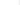 № п/пНаименование  индикатора/показателяМинимальное значениеЗначениеЗначениеЗначение№ п/пНаименование  индикатора/показателяМинимальное значение 2018  2019  2020Количество детей в возрасте от 5 до 18 лет, обучающихся за счет средств бюджета Республики Башкортостан /муниципального бюджета по дополнительным общеобразовательным программам, от общего охвата детей,  (процентов)533%34,9%Доля проектов, реализованных детьми,  в детском технопарке, представленных на муниципальных,  региональных и федеральных отчетных мероприятиях по презентации результатов проектной деятельности, (процентов)404850Количество детей, принявших участие в публичных мероприятиях детского технопарка, (человек)1000  1564   1115Количество проектных групп обучающихся в детском технопарке численностью не менее 3 человек, на постоянной основе реализующих проекты, (единиц)613Количество региональных этапов всероссийских и международных мероприятий, в которых приняли участие обучающиеся детского технопарка, (единиц)36627Количество команд из  числа обучающихся детского технопарка, принявших участие в региональных этапах всероссийских и международных мероприятий технической и естественно-научной направленностей, (единиц)302Количество публичных мероприятий, организованных  детским технопарком с привлечением общественности, партнеров  по  презентации деятельности и достижений обучающихся детского технопарка, (единиц)556Доля педагогических работников, прошедших ежегодное обучение  по дополнительным профессиональным программам, (процентов)406636N п/пПоказателиЕдиница измерения1.Образовательная деятельность1.1Общая численность учащихся, в том числе:816 человек1.1.1Детей дошкольного возраста (3-7 лет)126 человек1.1.2Детей младшего школьного возраста (7-11 лет)378 человек1.1.3Детей среднего школьного возраста (11-15 лет)201 человек1.1.4Детей старшего школьного возраста (15-17 лет)111 человек1.2Численность учащихся, обучающихся по образовательным программам по договорам об оказании платных образовательных услуг 0 человек1.3Численность/удельный вес численности учащихся, занимающихся в 2 и более объединениях (кружках, секциях, клубах), в общей численности учащихся 262 человека / 32,1 %1.4Численность/удельный вес численности учащихся с применением дистанционных образовательных технологий, электронного обучения, в общей численности учащихся 98% (в период пандемии работали в режиме дистанционного обучения) 1.5Численность/удельный вес численности учащихся по образовательным программам для детей с выдающимися способностями, в общей численности учащихся 11 человек /1,3%1.6Численность/удельный вес численности учащихся по образовательным программам, направленным на работу с детьми с особыми потребностями в образовании, в общей численности учащихся, в том числе: 63 человека /7,7 %1.6.1Учащиеся с ограниченными возможностями здоровья 24 человека /2,9 %1.6.2Дети-сироты, дети, оставшиеся без попечения родителей 20 человек /2,5 %1.6.3Дети-мигранты 0 человек / 0 %1.6.4Дети, попавшие в трудную жизненную ситуацию 19 человек /2,3 %1.7Численность/удельный вес численности учащихся, занимающихся учебно-исследовательской, проектной деятельностью, в общей численности учащихся 1 человек /0,1 %1.8Численность/удельный вес численности учащихся, принявших участие в массовых мероприятиях (конкурсы, соревнования, фестивали, конференции), в общей численности учащихся, в том числе: 358 человек /43,9 %1.8.1На муниципальном уровне 204 человека /25 %1.8.2На региональном уровне 65 человек/8 %1.8.3На межрегиональном уровне 0 человек/ 0 %1.8.4На федеральном уровне 57 человек /7 %1.8.5На международном уровне 32 человека /3,9 %1.9Численность/удельный вес численности учащихся-победителей и призеров массовых мероприятий (конкурсы, соревнования, фестивали, конференции), в общей численности учащихся, в том числе: 117 человек/14,3 %1.9.1На муниципальном уровне 42 человека /5,1 %1.9.2На региональном уровне11 человек /1,3 %1.9.3На межрегиональном уровне0 человек /0 %1.9.4На федеральном уровне32 человека /3,9 %1.9.5На международном уровне32 человека /3,9 %1.10Численность/удельный вес численности учащихся, участвующих в образовательных и социальных проектах, в общей численности учащихся, в том числе: 6 человек /0,7 %1.10.1Муниципального уровня 0 человек/ 0 %1.10.2Регионального уровня 6 человек/ 0,7 %1.10.3Межрегионального уровня 0 человек/ 0 %1.10.4Федерального уровня 0 человек/ 0 %1.10.5Международного уровня 0 человек/ 0 %1.11Количество массовых мероприятий, проведенных образовательной организацией, в том числе: 57 единиц1.11.1На муниципальном уровне 57 единиц1.11.2На региональном уровне 0 единиц1.11.3На межрегиональном уровне 0 единиц1.11.4На федеральном уровне 0 единиц1.11.5На международном уровне 0 единиц1.12Общая численность педагогических работников 17 человек(основных работников)1.13Численность/удельный вес численности педагогических работников, имеющих высшее образование, в общей численности педагогических работников 12 человек /70,6 %1.14Численность/удельный вес численности педагогических работников, имеющих высшее образование педагогической направленности (профиля), в общей численности педагогических работников 12 человек /70,6 %1.15Численность/удельный вес численности педагогических работников, имеющих среднее профессиональное образование, в общей численности педагогических работников 5 человек /29,4 %1.16Численность/удельный вес численности педагогических работников, имеющих среднее профессиональное образование педагогической направленности (профиля), в общей численности педагогических работников 4 человека /23,5 %1.17Численность/удельный вес численности педагогических работников, которым по результатам аттестации присвоена квалификационная категория в общей численности педагогических работников, в том числе: 11 человек /64,7 %1.17.1Высшая 6 человек1.17.2Первая 5 человек1.18Численность/удельный вес численности педагогических работников в общей численности педагогических работников, педагогический стаж работы которых составляет: 7 человек /41,2 %1.18.1До 5 лет 2 человека1.18.2Свыше 30 лет 5 человек1.19Численность/удельный вес численности педагогических работников в общей численности педагогических работников в возрасте до 30 лет 1 человек /5,9 %1.20Численность/удельный вес численности педагогических работников в общей численности педагогических работников в возрасте от 55 лет 6 человек /35.3 %1.21Численность/удельный вес численности педагогических и административно-хозяйственных работников, прошедших за последние 5 лет повышение квалификации/профессиональную переподготовку по профилю педагогической деятельности или иной осуществляемой в образовательной организации деятельности, в общей численности педагогических и административно-хозяйственных работников, ПК=17 человек /100% ПП=10 человек/58.8%1.22Численность/удельный вес численности специалистов, обеспечивающих методическую деятельность образовательной организации, в общей численности сотрудников образовательной организации 2 человека /11,8 %1.23Количество публикаций, подготовленных педагогическими работниками образовательной организации: 221.23.1За 3 года 10 единиц1.23.2За отчетный период 12 единиц1.24Наличие в организации дополнительного образования системы психолого-педагогической поддержки одаренных детей, иных групп детей, требующих повышенного педагогического внимания да2.Инфраструктура2.1Количество компьютеров в расчете на одного учащегося 0,5 единиц2.2Количество помещений для осуществления образовательной деятельности, в том числе: 22 единицы2.2.1Учебный класс 21 единица2.2.2Лаборатория 0 единиц2.2.3Мастерская 0 единиц2.2.4Танцевальный класс 0 единиц2.2.5Спортивный зал 1 единица2.2.6Бассейн 0 единиц2.3Количество помещений для организации досуговой деятельности учащихся, в том числе: 0 единиц2.3.1Актовый зал 0 единиц2.3.2Концертный зал 0 единиц2.3.3Игровое помещение 0 единиц2.4Наличие загородных оздоровительных лагерей, баз отдыха нет2.5Наличие в образовательной организации системы электронного документооборота да2.6Наличие читального зала библиотеки, в том числе: нет2.6.1С обеспечением возможности работы на стационарных компьютерах или использования переносных компьютеров нет2.6.2С медиатекой нет2.6.3Оснащенного средствами сканирования и распознавания текстов нет2.6.4С выходом в Интернет с компьютеров, расположенных в помещении библиотеки нет2.6.5С контролируемой распечаткой бумажных материалов нет2.7Численность/удельный вес численности учащихся, которым обеспечена возможность пользоваться широкополосным Интернетом (не менее 2 Мб/с), в общей численности учащихся 207 человек /25,4 %